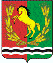 АДМИНИСТРАЦИЯ МУНИЦИПАЛЬНОГО ОБРАЗОВАНИЯ ЧКАЛОВСКИЙ СЕЛЬСОВЕТАСЕКЕЕВСКОГО  РАЙОНА  ОРЕНБУРГСКОЙ  ОБЛАСТИ П О С Т А Н О В Л  Е Н И Е 22.03.2024                                     п. Чкаловский                                        № 42-п       О подготовке проекта внесения изменений в Правила землепользования и застройки муниципального образования Чкаловский сельсовет Асекеевского района Оренбургской областиВ соответствии  с частью 3 статьи 9, частью 1 статьи 30, пунктами 1,3 части 1 статьи 8  Градостроительного кодекса Российской Федерации от 29.12.2004г. № 190-ФЗ, пунктом 20 части 1 статьи 14 Федерального закона    от 06.10.2003 г. № 131-ФЗ «Об общих принципах организации местного самоуправления в Российской Федерации», статьи 14, статьи 16 закона Оренбургской области от 16.03.2007 г. № 1037/233-IV-ОЗ «О градостроительной деятельности на территории Оренбургской области», руководствуясь Уставом муниципального образования Чкаловский сельсовет администрация Чкаловского сельсовета постановляет:Приступить к подготовке проекта внесения изменений в Правила землепользования и застройки муниципального образования Чкаловский сельсовет Асекеевского района Оренбургской области. Утвердить положение по порядку деятельности комиссии по подготовке проекта  правил землепользования и застройки (далее - Комиссия) согласно приложению № 1 к настоящему постановлению.Утвердить состав комиссии согласно приложению № 2 к настоящему постановлению.Утвердить последовательность градостроительного зонирования применительно к территории муниципального образования Чкаловский сельсовет Асекеевского района Оренбургской области согласно приложению № 3 к настоящему постановлению. Утвердить порядок направления в комиссию предложений заинтересованных лиц по подготовке проекта  правил землепользования и застройки согласно приложению № 4 к настоящему постановлению.Утвердить порядок и сроки проведения работ по подготовке проекта  правил землепользования и застройки согласно приложению № 5 к настоящему постановлению.Финансирование работ осуществить за счет средств бюджета муниципального образования  Чкаловский сельсовет Асекеевского района Оренбургской области.Контроль за исполнением настоящего постановления оставляю за собой. Постановление вступает в силу со дня его подписания и подлежит размещению на официальном сайте муниципального образования Чкаловский  сельсовет Асекеевского района.Глава муниципального образования                                                  И.Р. ХакимовРазослано: прокурору района, в дело-2                                                Приложение № 1к постановлению администрацииЧкаловского сельсовета                                                                                                                                   от 22.03.2024   № 42-пПоложение по порядку деятельности комиссии по подготовке проекта правил землепользования и застройки  1. Общие положения.          1.1. Комиссия по подготовке проекта правил землепользования и застройки муниципального образования Чкаловский сельсовет Асекеевского района Оренбургской области (далее – Комиссия) формируется для создания, последовательного совершенствования и обеспечения эффективного функционирования системы регулирования землепользования и застройки на территории муниципального образования Чкаловский сельсовет.          1.2. Комиссия осуществляет свою деятельность в соответствии с настоящим положением, Градостроительным кодексом Российской Федерации, Земельным кодексом Российской Федерации, Жилищный кодекс Российской Федерации, федеральными законами от 18.06.2011 № 78-ФЗ «О землеустройстве» и от 21.12.2004 № 172-ФЗ «О переводе земель или земельных участков из одной категории в другую», иными законодательными актами Российской Федерации, Уставом муниципального образования Чкаловский  сельсовет.2. Основные функции Комиссии.2.1. Организация последовательного формирования и совершенствования системы регулирования землепользования и застройки на территории муниципального образования Чкаловский сельсовет, в том числе обеспечение подготовки проекта правил землепользования и застройки.2.2. Рассмотрения проекта (или) правил землепользования и застройки;2.3. Рассмотрение предложений заинтересованных лиц по подготовке проекта Правил землепользования и застройки.2.4. Рассмотрение вопросов о изменении функциональных зон, предоставлении разрешений на условно разрешенные виды использования земельных участков или объектов капитального строительства.2.5. Рассмотрение вопросов о предоставлении разрешений на отклонение от предельных параметров разрешенного строительства, реконструкции объектов капитального строительства.2.6. Проведение публичных слушаний по рассмотрению проекта правил землепользования и застройки а также обеспечение подготовки и предоставления главе администрации муниципального образования Чкаловский сельсовет заключения о результатах публичных слушаний, рекомендаций о предоставлении специальных согласований и разрешений на отклонения от правил землепользования из застройки, рекомендаций по досудебному урегулированию споров по вопросам внесения изменений в генеральный план и правила землепользования и застройки.3. Порядок формирования состава Комиссии.         3.1. Состав Комиссии, изменения, вносимые в ее персональный состав, утверждаются постановлением главы администрации муниципального образования Чкаловский сельсовет.3.2. К работе в составе Комиссии могут быть приглашены по согласованию представители государственных органов и служб, представители предприятий и организаций, расположенных на территории муниципального образования Чкаловский сельсовет.3.3. Состав Комиссии, утвержденный постановлением главы администрации муниципального образования Чкаловский  сельсовет, может быть дополнен должностными лицами, специалистами, участие которых будет обоснованным и целесообразным.3.4. Секретарем Комиссии является служащий администрации  муниципального образования Чкаловский  сельсовет, который входит в состав Комиссии, и уполномочен на выполнение таких функций председателем Комиссии. 3.5. Комиссия является постоянно действующим коллегиальным органом.2.4. Рассмотрение вопросов о предоставлении разрешений на отклонение от предельных параметров разрешенного строительства, реконструкции объектов капитального строительства.4. Права и обязанности Комиссии.         4.1. Комиссия вправе:- запрашивать представление официальных заключений, иных материалов, относящихся к рассматриваемым Комиссией вопросам;     - привлекать в необходимых случаях независимых экспертов и специалистов для анализа материалов и выработки рекомендаций и решений по рассматриваемым Комиссией вопросам;        - вносить предложения по изменению персонального состава Комиссии;        - вносить предложения о внесении изменений и дополнений в утвержденные ранее   правила землепользования и застройки;       - направлять извещения о проведении публичных слушаний по проекту правил землепользования и застройки в случае, предусмотренном части 14 статьи 31 Градостроительного кодекса Российской Федерации;        4.2.  Комиссия обязана:          - проводить публичные слушания по вопросу рассмотрения проекта правила землепользования и застройки, в том числе по предоставлению разрешения на условно разрешенный вид использования земельного участка или объекта капитального строительства, по предоставлению разрешения на отклонение от предельных параметров разрешенного строительства, конструкции объектов капитального строительства; - вести протоколы своих заседаний и публичных слушаний, предоставлять по запросам заинтересованных лиц копии протоколов;         - осуществлять подготовку рекомендаций по вопросам возникающим в ходе рассмотрения проекта правил землепользования и застройки и направлять их главе администрации муниципального образования Чкаловский сельсовет Асекеевского района Оренбургской области.         - осуществлять свою деятельность в соответствии со статьей 31 Градостроительного кодекса Российской Федерации.5. Порядок деятельности Комиссии.        5.1. Комиссия осуществляет свою деятельность в форме заседаний, том числе, проводимых в порядке публичных слушаний.        5.2. Периодичность заседаний, время и место их проведения определяется председателем Комиссии.        5.3. Заседания Комиссии ведет ее председатель.        5.4. Подготовку заседания Комиссии обеспечивает секретарь Комиссии.        5.5. Решения Комиссии принимаются простым большинством голосов при наличии кворума не менее двух третий от общего числа членов Комиссии. При равенстве голосов, голос председателя Комиссии является решающим.          5.6. Итоги каждого заседания Комиссии оформляются подписанным председателем и секретарем Комиссии протоколом, к которому могут прилагаться копии материалов, связанных с темой заседания.          5.7. Публичные слушания проводятся Комиссией в порядке, определенном уставом муниципального образования Чкаловский сельсовет Асекеевского района Оренбургской области, в соответствии с Градостроительным кодексом Российской Федерации.           5.8. По результатам публичных слушаний Комиссия обеспечивает подготовку заключения о результатах публичных слушаний. Заключение подписывается председателем Комиссии.           5.9. На основании заключения о результатах публичных слушаний по вопросам  рассмотрения проекта правил землепользования и застройки комиссия принимает решение рекомендовать главе администрации муниципального образования Чкаловский сельсовет, принять решение о согласовании или об отклонении проекта по внесению изменений и о направлении его на доработку.           5.10. После завершения публичных слушаний по проекту Правил землепользования и застройки Комиссия с учетом результатов таких публичных слушаний обеспечивает внесение изменений в проект правил землепользования и застройки и предоставляет указанный проект главе муниципального образования Чкаловский сельсовет. Обязательными приложениями к проекту правил землепользования и застройки являются протоколы публичных слушаний и заключение о результатах публичных слушаний. 6. Финансовое и материально-техническое обеспечение деятельности комиссии.6.1. Члены Комиссии осуществляют свою деятельность на безвозмездной основе.6.2. Материально-техническое и финансовое обеспечение деятельности Комиссии осуществляется за счет средств бюджета муниципального образования Чкаловский сельсовет.6.3. Администрация муниципального образования Чкаловский сельсовет предоставляет Комиссии необходимые помещения для проведения заседаний, публичных слушаний, хранения документов.6.4. Документы храниться в администрации муниципального образования Чкаловский сельсовет в соответствии с номенклатурой дел.Приложение № 2к постановлению администрацииЧкаловского сельсовета                                                                                                                                   от 22.03.2024   № 42-пСостав комиссииПредседатель комиссии               – глава администрации муниципального образования Чкаловский   сельсовет Хакимов Ильдар Рауфович     Секретарь комиссии                      – специалист администрации муниципального образования  Чкаловский   сельсовет Адаменко Елена ВладимировнаЧлены Комиссии:                          - руководитель архитектурно-строительного отдела                  администрации Асекеевского района Гадыев Руслан Халитович (по согласованию)                                                        - депутат Совета депутатов МО Чкаловский сельсовет Гельцева Раиса Викторовна                                                        - депутат Совета депутатов МО Чкаловский сельсовет Громов Юрий ВикторовичПриложение № 3к постановлению администрацииЧкаловского сельсовета                                                                                                                      от 22.03.2024   № 42-пПоследовательность градостроительного зонирования применительно к территории муниципального образования Чкаловский сельсовет Асекеевского района Оренбургской области         1. Подготовка градостроительного зонирования включает в себя:         1.1. Установление территориальных зон (разработка карты градостроительного зонирования).         1.2. Установление градостроительных регламентов.         1.3. Установление порядка применения Правил землепользования и застройки и внесения в них изменений.         2. Действия исполнителя при выполнении отдельного вида работ.Алгоритм выполнения работ.Приложение № 4к постановлению администрацииЧкаловского сельсовета                                                                                                                      от 22.03.2024   № 42-пПорядок направления в комиссию предложений заинтересованных лиц по подготовке проекта Правил землепользования и застройки        1. С момента опубликования решения главы муниципального образования Юдинский сельсовет Оренбургской области о подготовке проекта правил землепользования и застройки муниципального образования Чкаловский сельсовет, в течение срока проведения работ по подготовке проекта правил землепользования и застройки, заинтересованные лица вправе направлять в комиссию по подготовке проекта правил землепользования и застройки Чкаловский сельсовет (далее – Комиссия) предложения по подготовке проекта (далее – Предложения).            2. Предложения могут быть направлены:                       2.1. По почте для передачи предложений непосредственно в Комиссию (с пометкой «В комиссию по подготовке проекта  правил землепользования и застройки муниципального образования Чкаловский  сельсовет) по адресу: 2.3. В форме электронного документа. Адрес электронной почты администрации муниципального образования Чкаловский сельсовет –schkalovo@mail.ru При этом гражданин в обязательном порядке указывает свои фамилию, имя, отчество, адрес электронной почты, если ответ должен быть направлен в форме электронного документа, и почтовый адрес, если ответ должен быть направлен в письменной форме.3. Предложения должны быть логично изложены в письменном виде (напечатаны либо написаны разборчивым почерком) за подписью лица, их изложившего, с указанием его полных фамилии, имени, отчества, адреса места регистрации и даты подготовки предложений. Неразборчиво написанные, неподписанные предложения, а также предложения, не имеющие отношения к подготовке проекта внесения изменений генеральный план и правила землепользования и застройки, Комиссией не рассматриваются.4. Предложения могут содержать любые материалы (как на бумажных, так и магнитных носителях).  Направленные материалы возврату не подлежат.
          5. Предложения, поступившие в Комиссию после завершения работ по подготовке правил землепользования и застройки, не рассматриваются и комиссия не дает ответы на поступившие предложения.6. Комиссия вправе вступать в переписку с заинтересованными лицами, направившими предложения.Приложение № 5к постановлению администрацииЧкаловского сельсовета                                                                                                                      от 22.03.2024   № 42-пПорядок и сроки проведения работ по подготовке проекта правил землепользования и застройкиДействия исполнителя при выполнении  отдельного вида работАлгоритм выполнения работПримечание2.1. Разработка карты градостроительного зонирования1.Разработка карты градо-строительного зонирования с  установлением границ территориальных зон.2. Отображение на карте градостроительного зониро-вания границ населенных пунктов, входящих в состав муниципального образования Чкаловский сельсовет Оренбургской области.3. Отображение на карте градостроительного зониро-вания границ зон с особыми условиями использования территории, границ террито-рий объектов культурного наследия (при наличии), границ территорий историчес-ких поселений регионального значения (при наличии).4. В соответствии с частями 5.1, 5.2 установление на карте градостроительного зониро-вания территории, в границах которых предусматривается осуществление комплексного развития территории (при наличии такой территории).5. Формирование электронной базы в программах согласно техническому заданию на проектирования.                6.Формирование рабочих наборов.Границы территориальных зон на картах установить преимущественно в привязке к границам базисных кварталов земельного кадастра и планируемым объектам местного значения. Границы территориальных зон должны отвечать требованию принадлежности каждого земельного участка только к одной территориальной зоне, за исключением земельного участка, границы которого в соответствии с земельными законодательством могут пересекать границы территориальных зон.Указанные границы могут отображаться на отдельных картах, которые являются приложением к Правилам землепользования и застройкиПорядок установления территориальных зон в соответствии со ст.34 Градостроительного кодекса Российской Федерации.Вид и состав территориальных зон в соответствии со ст. 35 Градостроительного кодекса Российской Федерации2.2. Разработка градостроительных регламентов1. Формирование перечня территориальных зон, отобра-женных на карте градострои-тельного зонирования, содержание наименования и кодовые обозначения зон, сгруппированных по видам. 2. Описание градостроитель-ных регламентов по исполь-зованию земельных участков и иных объектов недвижи-мости входящих в пределы каждой территориальной зоны.3. В пределах  территориаль-ных зон указание:                 -видов разрешенного использования земельных участков и объектов капитального строительства;               - ограничения использования земельных участков и объек-тов капитального строитель-ства, устанавливаемые в соот-ветствии с законодательством Российской Федерации:                              - расчетные показатели мини-мально допустимого уровня обеспеченности территории объектами коммунальной, транспортной, социальной инфраструктур и расчетные показатели максимально допустимого уровня террито-риальной доступности указанных объектов для населения в случае, если в границах территориальной зоны, применительно к которой устанавливается градостроительный регламент, предусматривается осущест-вление деятельности по комплексному развитию территории.1. Градостроительный регламент в соответствии со ст. 36 Градостроительного кодекса Российской Федерации.2. Виды разрешенного использования земельных участков и объектов капитального строительства в соответствии с ст. 37 Градостроительного кодекса Российской Федерации.3.Предельные (минимальные и (или) максимальные) размеры земельных участков и предельные параметры разрешенного строительства, реконструкции объектов капитального строительства в соответствии со ст. 38 Градостроительного кодекса Российской Федерации.2.3. Описание порядка применения правил землепользования и застройки и внесения в них изменений1. Формирование положения о регулировании землепользо-вания и застройки органами местного самоуправления.2. Формирование положения об изменении видов разрешенного использования земельных участков и объектов капиталь-ного строительства  физичес-ким и юридическим лицам.                                3. Формирование положения о подготовке документации по планировке территории органами местного самоуправления.        4.Формирование положения о проведении общественных обсуждений или публичных слушаний по вопросам землепользования и застройки.                   5. Формирование положение о внесении изменений в правила землепользования и застройки.                    6. Формирование положения о регулировании иных вопросов землепользования и застройки.В положении о регулировании иных вопросов землепользо-вания и застройки установить порядок по:                                  -предоставлению разрешения на условно разрешенный вид использования земельного участка или объекта капитального строительства;                            - отклонению от предельных параметров разрешенного строительства, реконструкции объектов капитального строительства.№ п/пВиды работ (этапы)Срок исполненияИсполнитель1.Принятие решения о подготовке проекта правил землепользования и застройки муниципального образования Чкаловский сельсовет Асекеевского района Оренбургской области (далее – генеральный план и правила землепользования и застройки)Глава муниципального образования Чкаловский сельсовет (далее–Глава сельсовета)2.Обеспечение опубликования принятого решения о подготовке проекта правил землепользования и застройки  Не позднее чем по истечении 10 дней с даты принятия решенияГлава сельсовета 3.Обеспечение сбора предложений заинтересованных лиц о подготовке правил землепользования и застройкиВ течении разработ-ки проекта правил землепользования и застройкиКомиссии по под-готовке проекта правил землепо-льзования и застройки (далее – Комиссия)4.Разработка проекта правил землепользования и застройкиВ соответствии с муниципальным контрактомПроектная организация5.Направление проекта  правил землепользования и застройки в КомиссиюВ соответствии с муниципальным контрактомПроектная организация6.Направление проекта правил землепользования и застройки в архитектуры и градостроительства администрации муниципального образования Чкаловский сельсовет Оренбургской области (далее – Отдел архитектуры и градостроительства) на проверкуВ течение 2 дней со дня получения проектаКомиссия5.Поверка органом местного самоуправления проекта  правил землепользования и застройки, представленного Комиссией и направления проекта правил землепользования и застройки главе сельсовета или в случае обнаружения его несоответствия требованиям и документам, указанным в части 9 статье 31 Градостроительного кодекса Российской Федерации, в комиссию на доработку.В течение 7 дней со дня получения проектаОтдел архитектуры и градостроительства 6.Согласование проекта правил землепользования и застройки в соответствии со статьей 25 Градостроительного кодекса Оренбургской областив соответствии со статей 25 Градостроительного кодекса Российской Федерации но не менее чем за три месяца до утвержденияГлава сельсовета7.Принятие решения о проведении общественных обсуждений или публичных слушанийНе позднее чем через десять дней со дня получения проектаГлава сельсовета8.Проведение публичных слушаний по проекту правил землепользования и застройкиВ соответствии со статьями 28, 31 Градостроительного кодекса Российской Федерации не менее одного и не более трех месяцев со дня опубликования такого проекта.Комиссия8.Подготовка протокола общественных обсуждений или публичных слушаний и заключения о результатах общественных обсуждений или публичных слушанийВ течении 7 дней со дня проведения общественных обсуждений или публичных слушаний Комиссия 9.Направление проекта правил землепользования и застройки, а также протокола и заключения публичных слушаний Главе сельсовета После завершения публичных слушанийКомиссия10.Направление проекта в представительный орган местного самоуправления или об отклонении проекта правил землепользования и застройки и о направлении его на доработку с указанием даты его повторного представленияпринять о направлении указанного проекта в представительный орган местного самоуправления или об отклонении проекта правил землепользования и застройки и о направлении его на доработку с указанием даты его повторного представленияВ течение десяти дней после представленияГлава сельсовета 11.Утверждение правил землепользования и застройки муниципального образования Чкаловский сельсовет В соответствии с заседаниями Совета депутатов муниципального образования Чкаловский сельсовет Совет депутатов муниципального образования Чкаловский сельсовет 12.Опубликование правил землепользования и застройки муниципального образования Чкаловский сельсовет В порядке, установленном для официального опубликования муниципальных правовых актовКомиссия13.Размещение в федеральной государственной информационной системе территориального планированияНе позднее чем по истечении десяти дней с даты утвержденияОтдел архитектуры и градостроительства14.Включение в регистр муниципальных правовых актов в течение пятнадцати календарных дней после утверждения правил землепользо-вания и застройки муниципального образования Чкаловский сельсовет Организационно-правовое управление администрации
муниципального образования Чкаловский сельсовет15.Направление в орган регистрации прав документов об утверждении правил землепользования и застройки.В соответствии со статьей 32 Федерального закона от 13.07.2015 № 218-ФЗ «О государственной регистрации недвижимости»Отдел архитектуры и градостроительства